		CP22 [Pin. 1/2011]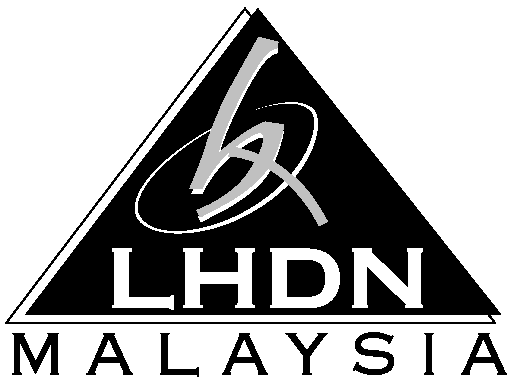 PEMBERITAHUAN PEKERJA BARUNOTIFICATION OF NEW EMPLOYEE[SUBSEKSYEN 83(2) AKTA CUKAI PENDAPATAN 1967][SUBSECTION 83(2) OF THE INCOME TAX ACT 1967]Kepada /To Lembaga Hasil Dalam Negeri ...................................................................................................................................................................................................Borang Ini Hendaklah Dikembalikan Ke Mana-Mana Cawangan Lembaga Hasil Dalam Negeri Malaysia Di Mana PekerjaMenjalankan PekerjaanThis Form Is To Be Sent To Any Branch of Lembaga Hasil Dalam Negeri Malaysia Where The Employee Is Exercising The EmploymentNo. Majikan Employer’s No.No. Telefon MajikanEmployer’s Telephone No.Daripada / From ....................................................................................................................................................................................................................................................................................................................................................................BUTIR-BUTIR PEKERJA BARU / PARTICULARS OF NEW EMPLOYEEBUTIR-BUTIR PEKERJA BARU / PARTICULARS OF NEW EMPLOYEEAlamat Kediaman Sekarang / Current Residential AddressAlamat Surat-menyurat Sekarang / Current Correspondence AddressAlamat Kediaman Sekarang / Current Residential AddressAlamat Surat-menyurat Sekarang / Current Correspondence AddressJika berkahwin, nyatakan:If married, state: (a) Nama Penuh Suami / Isteri Full Name of Husband / Wife(b)  No. Kad Pengenalan / Polis / Tentera / Pasport Suami / Isteri *       Husband’s / Wife’s Identity Card / Police / Army / Passport No.*(c)  No. Cukai Pendapatan Suami / Isteri *
      Husband’s / Wife’s Income Tax No.*Nota: * Bagi warganegara Malaysia yang mempunyai Mykad, hanya No. Mykad sahaja perlu diisi. / Note: * For a Malaysian citizen who has Mykad, only the MyKad No. need to be filled.TERMA-TERMA PENGGAJIAN / TERMS OF EMPLOYMENTTERMA-TERMA PENGGAJIAN / TERMS OF EMPLOYMENTTandatangan Majikan / Employer’s Signature 	………………………………………………Nama / Name	………………………………………………Jawatan / Designation	……………………………………..……….Tarikh / Date	………………………………………………Tandatangan Majikan / Employer’s Signature 	………………………………………………Nama / Name	………………………………………………Jawatan / Designation	……………………………………..……….Tarikh / Date	………………………………………………